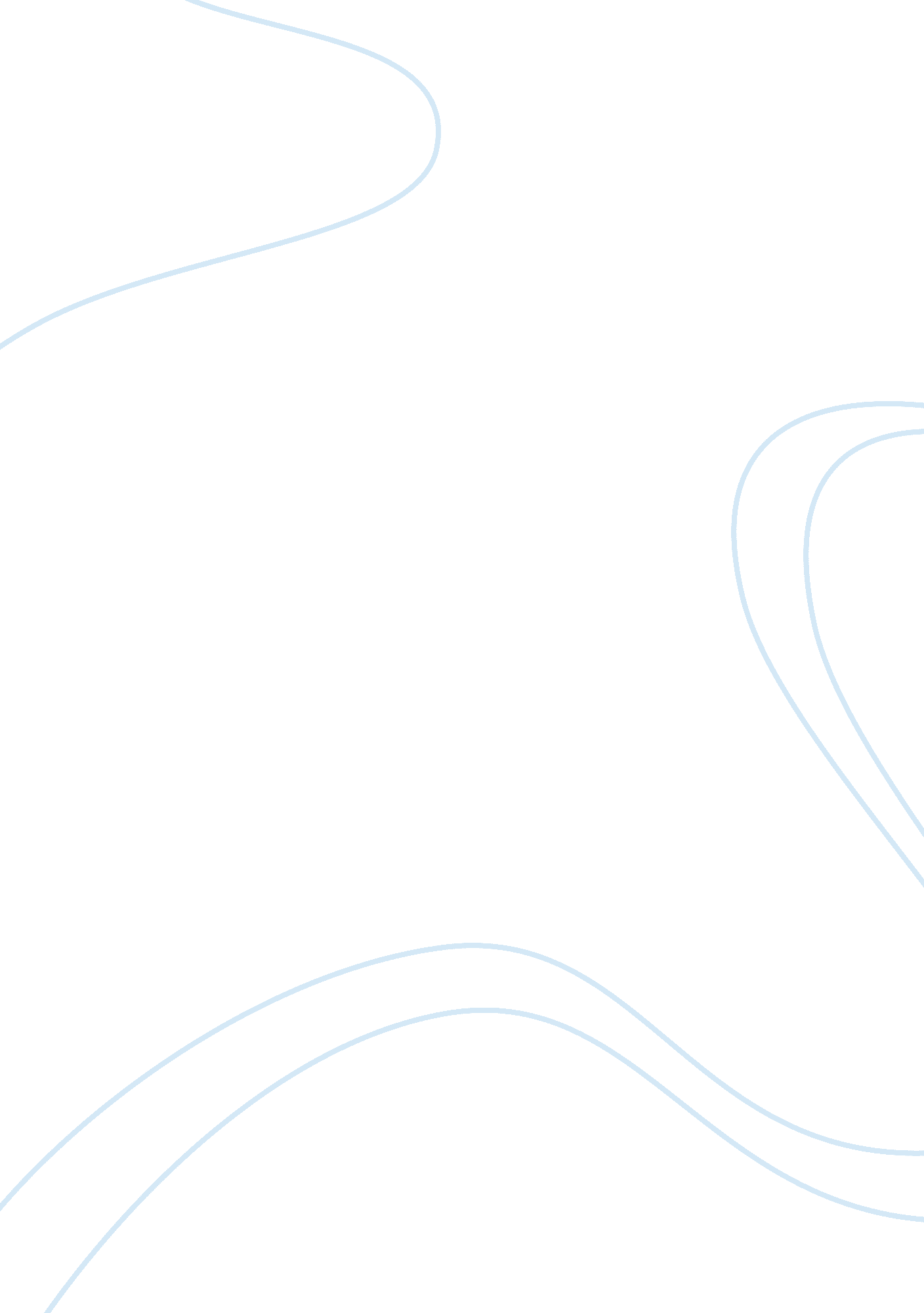 George washington – important person in historyHistory, American History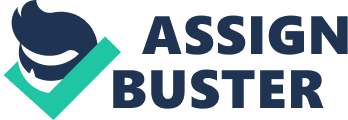 All the pressure was on him to lead the army that could be the biggest impact on the independence of the country. Washington was born on his father’s Pope Creek tobacco farm on February 22, 1732 (George Washington Birthplace National Monument 1). Parents were Mary Ball Washington and Augustine Washington (George Washington Birthplace National Monument 1). And he would later on marry Widow Martha Washington and have no kids (George Washington Birthplace National Monument 1). George Washington is an important person in history because of his early military background, his role as a leader of the continental army during the revolution, and his ability to win over the new people after the war. Washington’s early military benefited him a great deal. When Washington was a young adult he obtained an experience of the military in the French and Indian war (American Revolutionary War Facts General George Washington Facts). George fought with British opposing the French. During this time he developed his leadership skills that would come in handy in the Revolutionary War (American Revolutionary War Facts General George Washington Facts). George Washington surrendered for the first time and only time ever in one of the the battles at the beginning of the French and Indian war The Battle of Great Meadows(American Revolutionary War Facts General George Washington Facts). Later on George Washington applied for royal commision and didn’t receive the authority, that would allow him permission to be an officer for the British Army (American Revolutionary War Facts General George Washington Facts). He ended up being a volunteer during the French and Indian war and whenever Washington was denied permission to be an officer he didn’t feel like he sided with the British (American Revolutionary War Facts General George Washington Facts). The way Washington lead in the French and Indian war benefited him for the Revolution war and would help him become a founding father in the future (Ten Facts About George Washington and the French & Indian War). The result of Washington doing so well in the French and Indian War chose to be a leader in the Continental Army. The Continental Army was constructed by the Continental Congress and had choose George Washington to be the Commander-in-chief and the General on June 14, 1775. Washington’s army started off the war very successful because they had been pushing the British out of Boston but their success streak would shortly come to an end. General Washington and his army would be kicked out of their relocated spot New York which could’ve ended the war but when Washington was so skilled him and his army could escape (American Revolutionary War Facts General George Washington Facts). In the winter of 1777, Washington and his soldiers stayed at Valley Forge in North Philadelphia Pennsylvania. During this time they were there they were getting trained and bettering their fighting skills but because it was winter time a lot of the soldiers died (thousands) the leading cause was disease (American Revolutionary War Facts General George Washington Facts). Washington and his army got help from the French Army and they had trapped the British seaside of Yorktown Virginia (American Revolutionary War Facts General George Washington Facts). The british army had no way way to escape so they had to surrender to Washington and would end the fighting of the American Revolution in October 19, 1791 (American Revolutionary War Facts General George Washington Facts). This lead George Washington to win over the new American people after the war. As everyone thought Washington was elected as president of the Constitutional Convention where they address the problems of the weak central government that existed under the Articles of Confederation (Lucille 78). Subsequently after the nine states had endorsed the Constitution, Congress was able to confirm a date for the election of the President and for the new reformed government (Lucille 80). And after the War it was apparent that Washington was going to be undivided choice of electors for the new leading role as President (Lucille 80). When Washington was President he was able to acknowledge the abilities of the intelligent young men that came to him like Hamilton, Jefferson, Madison, and Lafayette (Lucille 115). George Washington advanced to the General to every single one of the branches of the Army of the United States and it is the top of the Army in the US over 175 years after his death in 1996. For this reason he will be always be remembered in history for being able to win over the people so easily. George Washington is an important person in history because of his early military background, his role as a leader of the continental army during the revolution, and his ability to win over the new people after the war. Washington had gained military experience by being in the French and Indian War. He was chosen to be the General of the Continental Army and the army he led experienced success for sometime and then they trained and got better and eventually won the war due to Washington guidance. George Washington was able to unanimously be voted president to the new reformed government after the War. George Washington was one of the most important people in American history. Mount Vernon Ladies’ Association . “” Ten Facts About George Washington and the French & Indian War.”” George Washington’s Mount Vernon, Mount Vernon Ladies’ Association, 2018, www. mountvernon. org/george-washington/french-indian-war/ten-facts-about-george-washington-and-the-french-indian-war/. “” American Revolutionary War Facts General George Washington Facts.”” American Revolutionary War Facts, www. american-revolutionary-war-facts. com/American-Revolutionary-War-Generals-Facts/General-George-Washington-Facts. html. “” George Washington Birthplace National Monument .”” Virginia is for Lovers, Virginia Tourisim Coroporation, 2018, www. virginia. org/listings/HistoricSites/GeorgeWashingtonBirthplaceNationalMonument/. Falkof, Lucille. “” Retirement and Recall.”” Presidents of the United States George Washington 1st President of the United States, Garrett Educational Corporation, 1989, p. 78-80. Falkof, Lucille. “” A Final Peace.”” Presidents of the United States George Washington 1st President of the United States, Garrett Educational Corporation, 1989, p. 115. 